Чем опасно неправильное дыхание?Учащённое поверхностное дыхание способствует развитию гипертонии, астмы, атеросклероза, сердечно-сосудистых и других заболеваний. Стремясь восполнить избыточную потерю углекислого газа, организм включает защитную систему. В результате возникает перенапряжение, что приводит к увеличению секреции слизи, повышению уровня холестерина, сужению кровеносных сосудов, спазмам сосудов бронхов и гладкой мускулатуры всех органов.В чём польза дыхательной гимнастики?Профилактика болезней бронхов (бронхиальной астмы, обструктивного, хронического бронхита).Массаж внутренних органов, улучшение перистальтики кишечника и укрепление мышц живота.Концентрация внимания и повышение интеллектуальной деятельности.Снижение утомляемости, борьба со стрессом и бессонницей.Прилив энергии, бодрость и отличное самочувствие.Молодая упругая кожа и даже сброс лишних килограммов.Пять общих правил выполнения дыхательной гимнастикиНачинайте с самого лёгкого, постепенно увеличивая нагрузку.Тренируйтесь на свежем воздухе (или в хорошо проветриваемом помещении) и в удобной одежде.Не отвлекайтесь во время занятий. Для достижения максимального эффекта важна концентрация.Дышите не торопясь. Наибольшему насыщению организма кислородом способствует именно медленное дыхание.Делайте упражнения с удовольствием. При появлении неприятных симптомов остановите тренировку. Проконсультируйтесь со специалистом касательно сокращения нагрузки или увеличения паузы между подходами. Единственный допустимый дискомфорт — лёгкое головокружение.Источник: Лайфхакер. Техника дыхания: как правильно дышать и какую дыхательную гимнастику выбрать [Электронный ресурс]. – Режим доступа: https://lifehacker.ru/texnika-dyxaniya/ 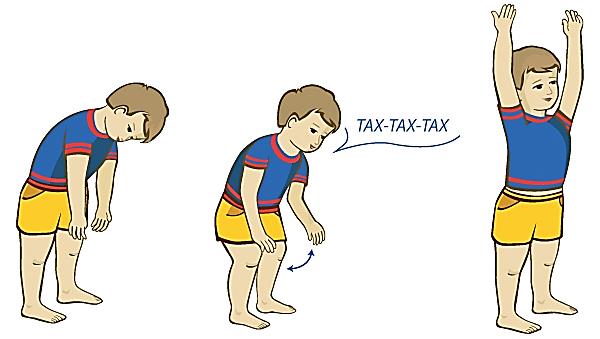 Типы дыхания Есть 2 типа дыхания: Грудное дыхание Это когда задействована реберная часть груди (так дышат в основном женщины). Диафрагмальное (брюшное) дыхание. В данном случае участвует диафрагма, за счет чего вдох становится глубже и полноценнее. В основном это способ дыхания детей и мужчин, но и они стали переходить на грудное.

Как правильно дышать животом Делая вдох, большинство людей задействуют только грудь и втягивают живот. Последний вдох делается ровно наоборот.

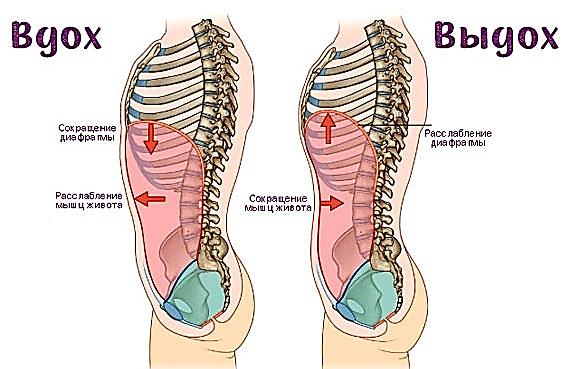 Источник: Бестужева лавка.  Дыхательная гимнастика: упражнения и методики. Как правильно дышать животом [Электронный ресурс]. – Режим доступа: https://bestlavka.ru/dyhatelnaya-gimnastika-uprazhneniya-i-metodiki/
Литература:Авдулина, А. Физкультаптечка / А. Авдулина // Физкультура и спорт. - 2010. - № 12. - С. 20-21.Александрова, Е. Постановка естественного дыхания / Е. Александрова // Физкультура и спорт. - 2014. - № 7. - С. 18-19.Горбунова, Е. Искусство легких шагов / Е. Горбунова // Здоровье. - 2007. - № 10. - С. 32-36.Гоян, Е. Дыхательная классика / Е. Гоян // Здоровье детей. - 2012. - № 1. - С. 31.Григорьева, Т. Надо правильно дышать / Т. Григорьева // Здоровье детей. - 2012. - № 12. - С. 36-39.Кириченко, С. Парадоксальная гимнастика / С. Кириченко // Спорт в школе. - 2011. - № 14. - С. 26-29.Лесиовская, Е. Как облегчить кашель / Е. Лесиовская // Физкультура и спорт. - 2012. - № 12. - С. 9.Палей, В. Еще раз о чуде парадоксального дыхания / Б. Палей // Физкультура и спорт. - 2007. - № 12. - С. 14.Цзэн, Т. Дыхательные и медитативные упражнения в адаптивных процессах человека / Цзэн Тянь // Вестник Российского университета дружбы народов. Серия "Экология и безопасность жизнедеятельности". - 2013. - № 5. - С. 42-46.Цыпленкова, О. Брюшное дыхание / О. Цыпленкова // Здоровье школьника. - 2018. - № 5. - С. 78.Чарели, Э. Голос и здоровье / Э. Чарели // Физкультура и спорт. - 2003. - № 5. - С. 14-15.Составитель:Юркова Н.В.библиограф методико-библиографического отдела МУК «ЦБ Белгородского района»Адрес:Белгородская обл.,Белгородский р-он,С. Стрелецкое, ул. Королева, 44308511Тел./факс: 38-83-91Е-mail: biblbel2015@yandex.ruСайт: http://biblbel.ru/ МУК «Центральная районная библиотека Белгородского района»                                                                                             6+                                                                                           Дыхательная гимнастика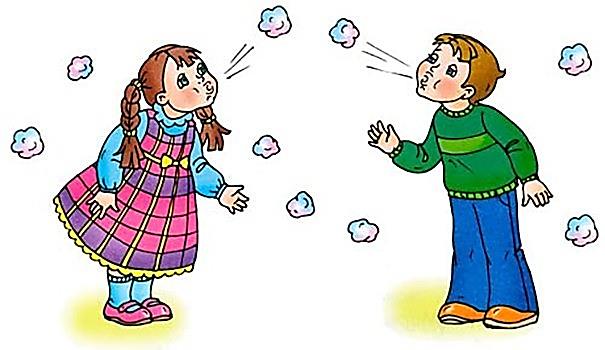 Стрелецкое2018